ХАНТЫ-МАНСИЙСКИЙ АВТОНОМНЫЙ ОКРУГ - ЮГРАТЮМЕНСКАЯ ОБЛАСТЬХАНТЫ-МАНСИЙСКИЙ РАЙОНСЕЛЬСКОЕ ПОСЕЛЕНИЕ ЛУГОВСКОЙСОВЕТ ДЕПУТАТОВРЕШЕНИЕ 06.10.2021                                                                   	          № 268п. ЛуговскойВ целях создания условий для устойчивого развития сельского поселения Луговской, эффективного землепользования и застройки, планировки территории поселения, обеспечения прав и законных интересов физических и юридических лиц, в соответствии со статьями 8, 46 Градостроительного кодекса Российской Федерации, статьями 16, 28 Федерального закона от 06.10.2003 №131-ФЗ «Об общих принципах организации местного самоуправления в Российской Федерации», Уставом сельского поселения Луговской,Совет депутатов сельского поселения ЛуговскойРЕШИЛ:Внести в приложение к решению Совета депутатов сельского поселения Луговской от 30.01.2018 № 42 «Об утверждении проекта планировки и межевания территории в п. Луговской» следующие изменения:Приложение 2 к проекту планировки и межевания территории п. Луговской изложить в редакции согласно приложению к настоящему решению.Опубликовать настоящее решение в официальном информационном бюллетене «Луговской вестник» и разместить на официальном сайте администрации сельского поселения Луговской www.lgv-adm.ru в разделе «Документы» подразделе «Решения Совета».Настоящее решение вступает в силу после его официального опубликования (обнародования).06 октября 2021 годаПриложение к решению Совета депутатов сельского поселения Луговской от 06.10.2021 года № 268Чертеж планировки территории п. Луговской 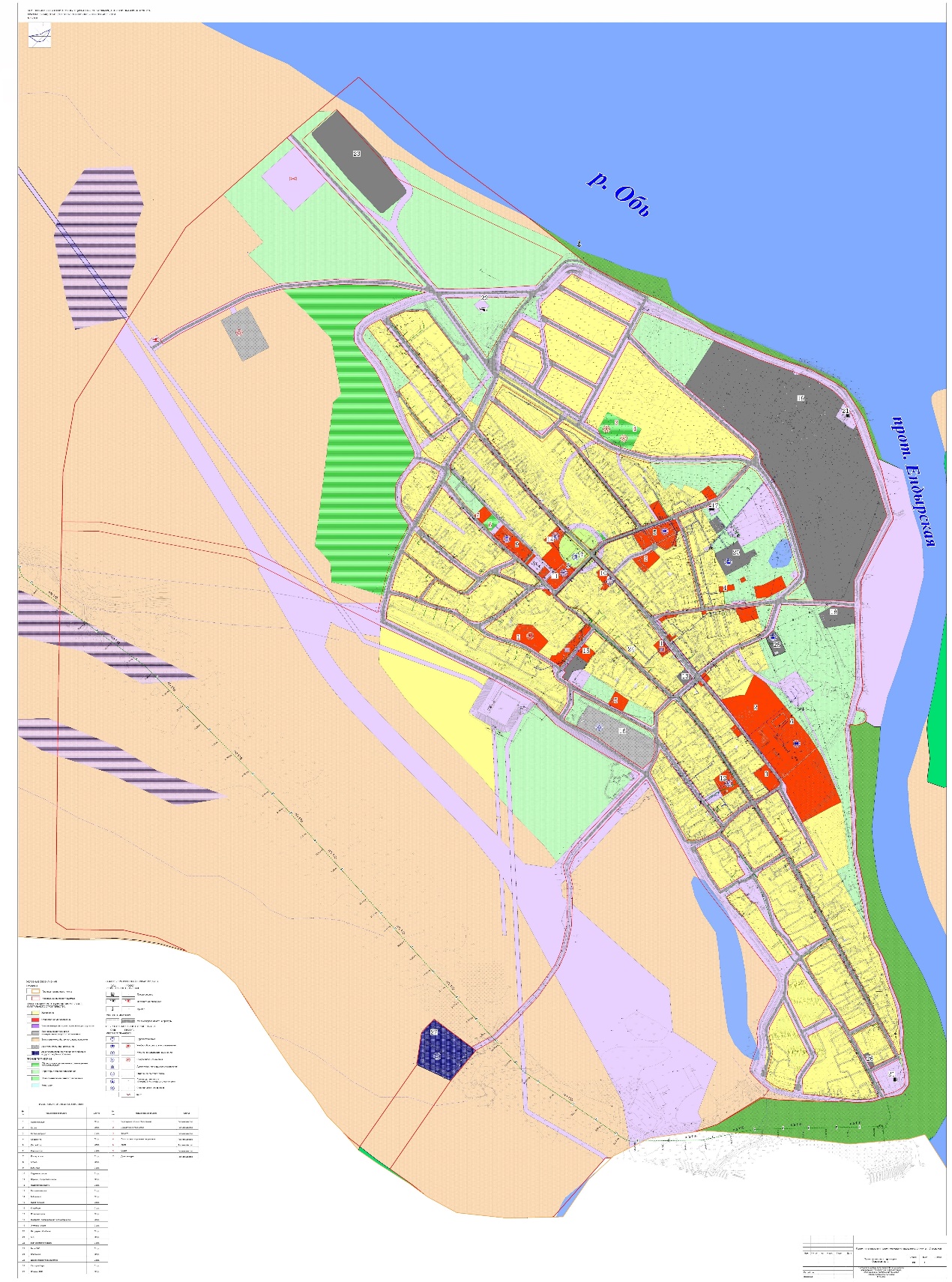 О внесении изменений в решение Совета депутатов сельского поселения Луговской от 30.01.2018 № 42 «Об утверждении проекта планировки и межевания территории в п. Луговской»Председатель Совета депутатовсельского поселения Луговской  ______________ И.А.Воронцов   Главасельского поселения Луговской___________ Н.В. Веретельников